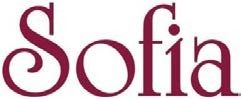 Sofia Jewelry, s.r.o., székhely: Obchodná 53, 81106 Bratislava, Slovakia, Statisztikai számjel: 44 708 378 | +36 21 2525225 | info@szofia.hu | www.szofia.huVÁSÁRLÁSTÓL VALÓ ELÁLLÁSI NYILATKOZAT ŰRLAPJA(csak a szerződéstől való elállási szándék esetén töltse ki és juttassa vissza)A TERMÉKET A KÖVETKEZŐ CÍMRE KÜLDJE VISSZA:SZOFIARajkaBeke u. 4.9224Magyarország  Kijelentem, hogy gyakorlom elállási jogomat az alábbi termék/ek adásvételére vagy az alábbi szolgáltatás nyújtására irányuló szerződés tekintetében *: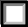 A fogyasztó teljes neve:A rendelés száma:A fogyasztó címe:IBAN szám a megrendelésért fizetett összeg átutalására:Ha a megrendelést bankkártyával fizette, az összeget a fizetésnél használt bankkártyára utaljuk vissza. Ez azt jelenti, hogy a visszatérítés csak a fizetés törlésének formájában lehetséges.A fogyasztó aláírása (kizárólag papíron tett nyilatkozat esetén):Kelt:* Kérjük a nem megfelelő választ húzza át.